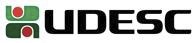 ANEXO I (Resolução n° 018/2020 - CAP)REQUERIMENTOEu, 	________________________________________________   integrante   do   Quadro   Técnico 
Universitário da Fundação Universidade do Estado de Santa Catarina - UDESC, sob matrícula nº_______________lotado(a)	no(a)	_________________________________________	doCentro/Reitoria____________________________________________________________,   requeiro, por meio deste, a Progressão por Desempenho, de que trata o artigo 15 da Lei Complementar n° 345, de  07  de  abril  de 2006,  declarando  conhecer  e  concordar  integralmente  com  as  condições estabelecidas pela presente Resolução.- Declaro não estar em estágio probatório;- Declaro não ter recebido pena de suspensão disciplinar no período aquisitivo da progressão;- Declaro não possuir falta injustificada superior a cinco dias no período aquisitivo da progressão;- Declaro não ter sofrido prisão no período aquisitivo da progressão;- Declaro que não estive em licença sem vencimentos, forma parcial ou integral, na data da progressão ou no período aquisitivo da progressão;- Declaro não estar, na data da progressão, em licença para concorrer ou exercendo cargo eletivo;- Declaro, para os devidos fins e efeitos legais, serem pessoais e verdadeiras as informações 
nseridas no presente requerimento, sobre as quais assumo todas as responsabilidades, sob pena de 
incorrer nas sanções previstas nos artigos 299 e 307 do Código Penal (falsidade ideológica e falsa 
identidade).UDESC, ____ de __________________de _______.____________________________________ Técnico UniversitárioFundação Universidade do Estado de Santa CatarinaAv. Madre Benvenuta, 2007 - Itacorubi - Florianópolis, SC 
	Cep: 88035-001 - Fone (48) 3664 8000 - www.udesc.br